COMPLETE A PROJECT AT PENPALSCHOOLS.COM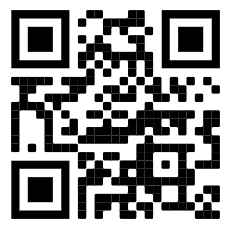 World News: xd52978
Global Poetry Contest: zx52845
PLAY VOCABULARY GAMES ON FREERICE.COM, A SITE THAT SENDS FREE RICE TO 3RD WORLD COUNTRIES: 
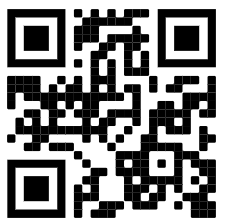 SCREENSHOT YOUR SCORE AND EMAIL IT TO ME.CREATE A POEM USING DIGITAL 
MAGNETIC POETRY: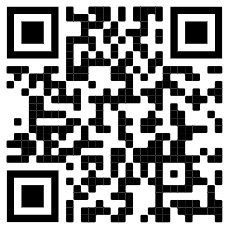 SCREENSHOT YOUR POEM AND SHARE IT WITH ME BY EMAIL.CONTEXT CLUE DIGITAL ESCAPE ROOM: ispri.ng/882VJEMAIL ME THE CONFIRMATION CODE AFTER YOU COMPLETE THE CHALLENGEREAD A BOOK OF YOUR CHOICE!  YOU CAN READ FOR FREE AT THE BELOW SITES: GETEPIC.COMFirst Book eBooks (app) 
Pearson Reading SpotWRITE ME A 5 SENTENCE BOOK REVIEW AND GIVE THE BOOK 0-5 STARS – OR SEND A VIDEO BOOK REVIEW.LISTEN TO A PODCAST ON BOOKCLUBFORKIDS.ORG 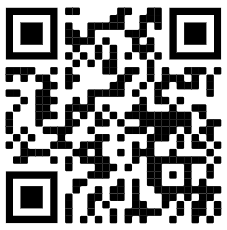 
SEND ME AN EMAIL WITH 3 SENTENCES ABOUT THE PODCAST AND THE BOOK THEY DISCUSSED.RESEARCH AUTHORS, POETS, PAINTERS, MUSICIANS, OR OTHER CULTURAL CONTRIBUTORS WHO CREATED GREAT WORKS FROM ISOLATION! CREATE A GOOGLE SLIDES PRESENTATION WITH PICTURES AND INFORMATION ABOUT YOUR CHOSEN MUSE.COMPLETE A KHAN ACADAMY GRAMMAR LESSON

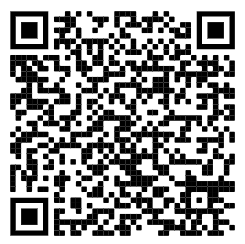 CREATIVE WRITING PROJECT! WRITE A SHORT STORY, POEM, OR MAKE A GRAPHIC NOVEL PAGE 
DEALING WITH THE THEME: CONNECTIONS IN ISOLATION
